MODELLO DI DOMANDE PER INTERVISTE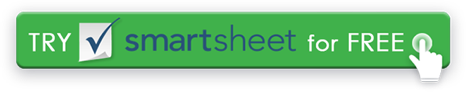 DOMANDARISPOSTA / COMMENTIRAPPORTO PERSONALECome sei venuto a conoscenza della posizione aperta? Cosa ti ha attratto di questa opportunità di carriera? In che modo questa opportunità si adatta ai tuoi obiettivi di carriera a lungo termine? BACKGROUND FORMATIVOIl più alto livello di istruzione ricevutoNomi delle istituzioni frequentate e diplomi conseguitiHai qualche altra istruzione o formazione rilevante per la posizione? CONTESTO OCCUPAZIONALEDatore di lavoro attuale / più recentePrincipali responsabilitàDescrivere l'esperienza direttamente correlata alla posizione disponibile: risultati, punti di forza, ecc. Descrivi l'esperienza indirettamente correlata alla posizione: in che modo questo ti rende un buon candidato?Aspetti preferiti della posizione attuale / più recenteAspetti meno preferiti della posizioneRICHIESTE SPECIFICHE PER IL LAVOROGESTIONE DEL TEMPO: Come prendi decisioni quando dai priorità alle attività? Parlaci di un'esperienza in cui la gestione del tempo era un fattore e di come hai affrontato una tempistica di progetto stretta o fluttuante.LAVORO DI SQUADRA: Hai esperienza di lavoro da solo o come parte di un team? In che modo gli altri sono stati influenzati dal tuo lavoro? Descrivi un'attività o un progetto completato come parte di un team: descrivi il tuo ruolo e le eventuali sfide.PROBLEM SOLVING: Descrivi un'istanza di superamento di un problema e cosa è stato appreso da questa esperienza.ATTREZZATURE / STRUMENTI / SOFTWARE: Hai familiarità e familiarità con i requisiti delle risorse? Valuta il tuo livello di abilità e descrivi il lavoro più complesso precedentemente completato con questi strumenti.ORARIO DI LAVORO: Ci sono restrizioni alla tua disponibilità di lavoro?STIPENDIO: Quali sono le tue aspettative salariali?DOMANDE PER L'INTERVISTATORE: Avete domande riguardanti l'azienda o la posizione disponibile? DISCONOSCIMENTOTutti gli articoli, i modelli o le informazioni fornite da Smartsheet sul sito Web sono solo di riferimento. Mentre ci sforziamo di mantenere le informazioni aggiornate e corrette, non rilasciamo dichiarazioni o garanzie di alcun tipo, esplicite o implicite, circa la completezza, l'accuratezza, l'affidabilità, l'idoneità o la disponibilità in relazione al sito Web o alle informazioni, agli articoli, ai modelli o alla grafica correlata contenuti nel sito Web. Qualsiasi affidamento che fai su tali informazioni è quindi strettamente a tuo rischio.